 Задания для дистанционного обучения на 29.01.2024КлассПредмет, времяПредмет, времяПредмет, времяРекомендации по выполнению заданийРекомендации по выполнению заданийСсылка на онлайн урокиСсылка на онлайн урокиАдрес электронной почтыАдрес электронной почты6аОнлайн урок 10.55Русский языкОнлайн урок 10.55Русский языкОнлайн урок 10.55Русский язык1.Посмотреть видеоурок на РЭШ, сделать записи теории в тетрадь ДЛЯ ТЕОРИИ , пройдя по ссылкеhttps://resh.edu.ru/subject/lesson/6988/main/259614/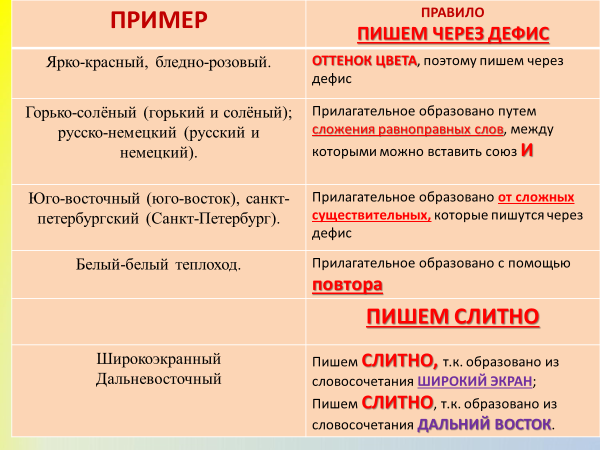 2.Выполнить упр. 429 в тетради, используя материал параграфа 693.Выполнить задание от учителя на учи.ру.1.Посмотреть видеоурок на РЭШ, сделать записи теории в тетрадь ДЛЯ ТЕОРИИ , пройдя по ссылкеhttps://resh.edu.ru/subject/lesson/6988/main/259614/2.Выполнить упр. 429 в тетради, используя материал параграфа 693.Выполнить задание от учителя на учи.ру.Ирина Сухарева приглашает вас на запланированную конференцию: Zoom.Тема: Zoom meeting invitation - Zoom Meeting Ирина СухареваВремя: 29 янв. 2024 11:00 AM ЕкатеринбургВойти Zoom Конференцияhttps://us04web.zoom.us/j/79337878683?pwd=SHKCRPXdbNmrAB8Pag4mwv8HPujDrU.1Идентификатор конференции: 793 3787 8683Код доступа: 0rgYDbИрина Сухарева приглашает вас на запланированную конференцию: Zoom.Тема: Zoom meeting invitation - Zoom Meeting Ирина СухареваВремя: 29 янв. 2024 11:00 AM ЕкатеринбургВойти Zoom Конференцияhttps://us04web.zoom.us/j/79337878683?pwd=SHKCRPXdbNmrAB8Pag4mwv8HPujDrU.1Идентификатор конференции: 793 3787 8683Код доступа: 0rgYDbira.sukhareva.78@mail.ruira.sukhareva.78@mail.ru6 аЛитератураЛитератураЛитература1.Посмотреть видеоурок  на РЭШ2.Прочитать « Толстый и тонкий» А.П.Чехова, ответьте на вопросы в тетради1. Сколько героев присутствует в рассказе?________________________2. Назовите имя жены Тонкого._______________________3. Должность, которую занимает Тонкий. _______________________4. Что Тонкий делает из дерева?__________________________________5. Место, где встретились друзья. _____________________________6. Как зовут сына Тонкого?____________________________7. Герой, от которого пахло хересом и флёрдоранжем. _______________________________3.Выполнить задания от учителя на учи.ру1.Посмотреть видеоурок  на РЭШ2.Прочитать « Толстый и тонкий» А.П.Чехова, ответьте на вопросы в тетради1. Сколько героев присутствует в рассказе?________________________2. Назовите имя жены Тонкого._______________________3. Должность, которую занимает Тонкий. _______________________4. Что Тонкий делает из дерева?__________________________________5. Место, где встретились друзья. _____________________________6. Как зовут сына Тонкого?____________________________7. Герой, от которого пахло хересом и флёрдоранжем. _______________________________3.Выполнить задания от учителя на учи.руhttps://resh.edu.ru/subject/lesson/7053/main/246614/https://resh.edu.ru/subject/lesson/7053/main/246614/ira.sukhareva.78@mail.ruira.sukhareva.78@mail.ru6а АнглийскийАнглийскийАнглийский1.Посмотрите видеоурок по ссылке.2. Прочитайте в учебнике короткие тексты упр 20 стр 78-79.Выпишите незнакомые слова в словарик, найдите транскрипцию и перевод3.Выполните письменно упр 21 стр 79		1.Посмотрите видеоурок по ссылке.2. Прочитайте в учебнике короткие тексты упр 20 стр 78-79.Выпишите незнакомые слова в словарик, найдите транскрипцию и перевод3.Выполните письменно упр 21 стр 79		Видеоурок https://yandex.ru/video/preview/14523229018221230164Видеоурок https://yandex.ru/video/preview/14523229018221230164julbelzerva@mail.rujulbelzerva@mail.ru6 аонлайн  урок  11.55Математикаонлайн  урок  11.55Математикаонлайн  урок  11.55МатематикаП. 30 прочитать.Выучить алгоритм сложения с.38Выполнить задания в учи руП. 30 прочитать.Выучить алгоритм сложения с.38Выполнить задания в учи руhttps://us04web.zoom.us/j/6264268861?pwd=eHaOVdYGqWstKb8zWxsl1DKrKb08dF.1https://us04web.zoom.us/j/6264268861?pwd=eHaOVdYGqWstKb8zWxsl1DKrKb08dF.1--6 аФизическая культураФизическая культураФизическая культураВыполнить отжимания от пола-три подхода по 10 разВыполнить отжимания от пола-три подхода по 10 раз----6 аОбществознание Обществознание Обществознание 1.Прочитать параграф 9 «Конфликты»2.На платформе УЧИ.РУ выполнить задания от учителя, можно перейти по ссылке https://urls.uchi.ru/l/7a5c5f1.Прочитать параграф 9 «Конфликты»2.На платформе УЧИ.РУ выполнить задания от учителя, можно перейти по ссылке https://urls.uchi.ru/l/7a5c5fЭлектронный дневникЭлектронный дневникrayberg87@mail.rurayberg87@mail.ruКлассПредмет, времяПредмет, времяРекомендации по выполнению заданийРекомендации по выполнению заданийСсылка на онлайн урокиСсылка на онлайн урокиАдрес электронной почтыАдрес электронной почты6бРусский языкРусский язык1.Посмотреть видеоурок на РЭШ, сделать записи теории в тетрадь ДЛЯ ТЕОРИИ , пройдя по ссылкеhttps://resh.edu.ru/subject/lesson/6988/main/259614/2.Выполнить упр. 429 в тетради, используя материал параграфа 693.Выполнить задание от учителя на учи.ру.1.Посмотреть видеоурок на РЭШ, сделать записи теории в тетрадь ДЛЯ ТЕОРИИ , пройдя по ссылкеhttps://resh.edu.ru/subject/lesson/6988/main/259614/2.Выполнить упр. 429 в тетради, используя материал параграфа 693.Выполнить задание от учителя на учи.ру.Ирина Сухарева приглашает вас на запланированную конференцию: Zoom.Тема: Zoom meeting invitation - Zoom Meeting Ирина СухареваВремя: 29 янв. 2024 11:00 AM ЕкатеринбургВойти Zoom Конференцияhttps://us04web.zoom.us/j/79337878683?pwd=SHKCRPXdbNmrAB8Pag4mwv8HPujDrU.1Идентификатор конференции: 793 3787 8683Код доступа: 0rgYDbИрина Сухарева приглашает вас на запланированную конференцию: Zoom.Тема: Zoom meeting invitation - Zoom Meeting Ирина СухареваВремя: 29 янв. 2024 11:00 AM ЕкатеринбургВойти Zoom Конференцияhttps://us04web.zoom.us/j/79337878683?pwd=SHKCRPXdbNmrAB8Pag4mwv8HPujDrU.1Идентификатор конференции: 793 3787 8683Код доступа: 0rgYDb6 бЛитература  (30.01.24)Литература  (30.01.24)1.Посмотреть видеоурок  на РЭШ2.Прочитать «Толстый и тонкий» А.П.Чехова, ответьте на вопросы в тетради1. Сколько героев присутствует в рассказе?________________________2. Назовите имя жены Тонкого._______________________3. Должность, которую занимает Тонкий. _______________________4. Что Тонкий делает из дерева?__________________________________5. Место, где встретились друзья. _____________________________6. Как зовут сына Тонкого?____________________________7. Герой, от которого пахло хересом и флёрдоранжем. _______________________________3.Выполнить задания от учителя на учи.ру1.Посмотреть видеоурок  на РЭШ2.Прочитать «Толстый и тонкий» А.П.Чехова, ответьте на вопросы в тетради1. Сколько героев присутствует в рассказе?________________________2. Назовите имя жены Тонкого._______________________3. Должность, которую занимает Тонкий. _______________________4. Что Тонкий делает из дерева?__________________________________5. Место, где встретились друзья. _____________________________6. Как зовут сына Тонкого?____________________________7. Герой, от которого пахло хересом и флёрдоранжем. _______________________________3.Выполнить задания от учителя на учи.руhttps://resh.edu.ru/subject/lesson/7053/main/246614/https://resh.edu.ru/subject/lesson/7053/main/246614/6бАнглийскийАнглийский1.Откройте учебник на стр 77, выпишите и переведите слова из зеленой рамочки. 2. Прослушайте стихотворение ( по ссылке TRACK 62) стр 77 упр 19. Прочитайте стихотворение упр 19 стр 77 выразительно (обратите внимание на новые слова, которые записали выше)3.Познакомьтесь с текстом о Роберте Бернсе, авторе стихотворения упр 18 стр 77, составьте в тетради на английском языке план текста из четырех пунктов. Вышлите план учителю на электронную почту.1.Откройте учебник на стр 77, выпишите и переведите слова из зеленой рамочки. 2. Прослушайте стихотворение ( по ссылке TRACK 62) стр 77 упр 19. Прочитайте стихотворение упр 19 стр 77 выразительно (обратите внимание на новые слова, которые записали выше)3.Познакомьтесь с текстом о Роберте Бернсе, авторе стихотворения упр 18 стр 77, составьте в тетради на английском языке план текста из четырех пунктов. Вышлите план учителю на электронную почту.Стихотворение (аудиоприложение)https://rosuchebnik.ru/kompleks/forward/audio/uchebnik6-1/Стихотворение (аудиоприложение)https://rosuchebnik.ru/kompleks/forward/audio/uchebnik6-1/julbelzerva@mail.rujulbelzerva@mail.ru6 бМатематикаМатематика1. Посмотреть на РЭШ видео урок «Масштаб. Пропорции»: https://resh.edu.ru/subject/lesson/1085/#
2. Выполнить на учи.ру «Задание от учителя» по теме «Масштаб. Пропорции».Отношение, масштаб, пропорция. свойства пропорций. - Математика - 6 класс - Российская электронная школа..resh.edu.ru1. Посмотреть на РЭШ видео урок «Масштаб. Пропорции»: https://resh.edu.ru/subject/lesson/1085/#
2. Выполнить на учи.ру «Задание от учителя» по теме «Масштаб. Пропорции».Отношение, масштаб, пропорция. свойства пропорций. - Математика - 6 класс - Российская электронная школа..resh.edu.ruhttps://resh.edu.ru/subject/lesson/1085/#
https://resh.edu.ru/subject/lesson/1085/#
ФизкультураФизкультураВыполнить упражнение :отжимание от пола 3 подхода по 10 разВыполнить упражнение :отжимание от пола 3 подхода по 10 раз6 бТехнология Технология Задания по технологии на 29 января              Тема: Уход за швейной машиной.
1. Записать в тетради число и тему урока.
2. Посмотреть презентацию урока: https://www.youtube.com/watch?v=ypF-XYuMw-Y
3. Законспектировать в тетрадь главную информацию.
Отчет по проделанной работе присылать на почту: elena_80-53@mail.ruЗадания по технологии на 29 января              Тема: Уход за швейной машиной.
1. Записать в тетради число и тему урока.
2. Посмотреть презентацию урока: https://www.youtube.com/watch?v=ypF-XYuMw-Y
3. Законспектировать в тетрадь главную информацию.
Отчет по проделанной работе присылать на почту: elena_80-53@mail.ruelena_80-53@mail.ruelena_80-53@mail.ruКлассПредмет, времяПредмет, времяРекомендации по выполнению заданийРекомендации по выполнению заданийОбразовательный ресурсОбразовательный ресурсАдрес электронной почтыАдрес электронной почты6 ВИсторияКармачёва И.А.ИсторияКармачёва И.А.Прочитать параграф 7«Правление князя Владимира…» Рубрика «умаем, сравниваем» ответить на 5 вопрос После параграфа , вопросы в зеленой рамочке.*Выполненную работу сфотографировать, подписать: Класс_Ф.И.О._Тема урока и отправить на почту 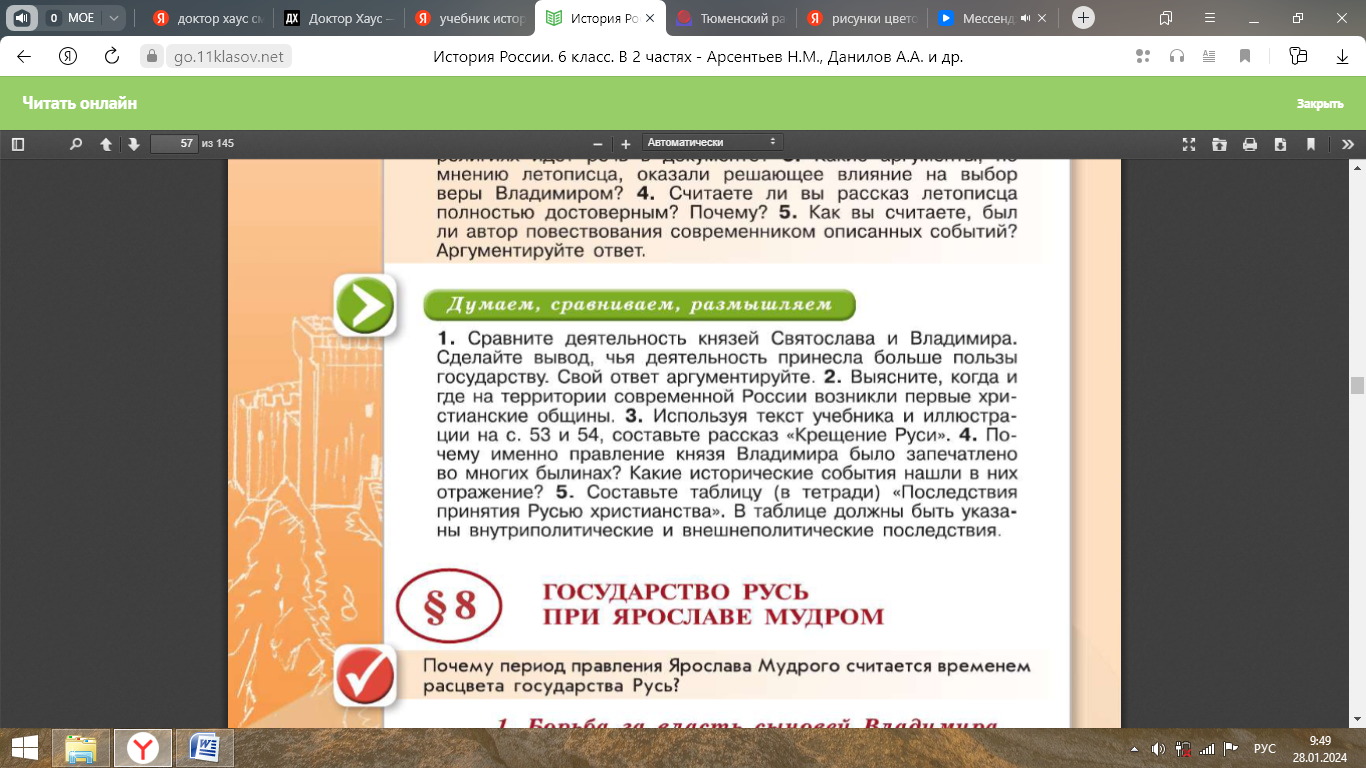 Прочитать параграф 7«Правление князя Владимира…» Рубрика «умаем, сравниваем» ответить на 5 вопрос После параграфа , вопросы в зеленой рамочке.*Выполненную работу сфотографировать, подписать: Класс_Ф.И.О._Тема урока и отправить на почту ikarmacheva@mail.ruikarmacheva@mail.ruМузыкаСафронова Е.А.МузыкаСафронова Е.А.Тема: Что такое гармония в музыке1.	Записать в тетради число, тему урока.2.	Посмотреть презентацию: https://www.youtube.com/watch?v=rbN8Pk5fEME3.	Записать в тетради определение – Гармония.4.	Послушать:  Прелудия и фуга №1 до мажор И.С.Бах https://www.youtube.com/watch?v=-1skhSHCHzI5.	Записать свои впечатления о прослушанном произведении в тетради 		Отчет по проделанной работе присылать на почту: elena_80-53@mail.ruТема: Что такое гармония в музыке1.	Записать в тетради число, тему урока.2.	Посмотреть презентацию: https://www.youtube.com/watch?v=rbN8Pk5fEME3.	Записать в тетради определение – Гармония.4.	Послушать:  Прелудия и фуга №1 до мажор И.С.Бах https://www.youtube.com/watch?v=-1skhSHCHzI5.	Записать свои впечатления о прослушанном произведении в тетради 		Отчет по проделанной работе присылать на почту: elena_80-53@mail.ruelena_80-53@mail.ruelena_80-53@mail.ruАнгл. Яз.Великих Е.В.Англ. Яз.Великих Е.В.Выполнить задание в интерактивной тетради https://edu.skysmart.ru/student/palukosuzeВыполнить задание в интерактивной тетради https://edu.skysmart.ru/student/palukosuzehttps://edu.skysmart.ru/student/palukosuzehttps://edu.skysmart.ru/student/palukosuzehelenkl99@mail.ruhelenkl99@mail.ruРусский языкАнтропова А.В.Русский языкАнтропова А.В.1.Запиши число, классная работа                                                                                            2. повтори правила стр.29,34,35 запиши слова в тетрадь, раскрывая скобки: Листве(н,нн)ый лес, песча(н,нн)ый берег, звери(н,нн)ый инстинкт, безветре(н,нн)ый день, ю(н,нн)ый художник, карма(н,нн)ые часы, гуси(н,нн)ая походка, ледя(н,нн)ые вершины, чугу(н,нн)ые ворота, драгоце(н,нн)ые камни, француз..ий язык, Белорус..ий вокзал, рез..ий запах, немец..ая литература, матрос..ая форма, рыбац...ие снасти, испан..ий танец, январ..ие морозы, бледно(розовый) цветок, сельско(хозяйственные) работы, трёх(метровая) палка, плодово(ягодные) культуры, толсто(кожий) ремень.                        3.посмотри видео по ссылке https://youtu.be/32ckfDXD5UA?si=e3gx00X2LbQdhpvN                                                                             4.напиши сочинение-описание человека (выбери о ком ты будешь писать(друга, родного человека, товарища и тд.)                    5. Пиши сочинение по плану, соблюдая абзацы                                                                                            1.Вступление. ( О ком пойдет речь? При каких обстоятельствах мы наблюдаем за человеком?)2.Основная часть.(Каковы черты лица, фигура, поза, одежда, общее впечатление, индивидуальные особенности, черты характера.)3.Заключение.(Каково наше отношение к этому человеку.)                                                                                     6. вышли сочинение учителю на почту  anastasiya.mamontova.87@mail.ru1.Запиши число, классная работа                                                                                            2. повтори правила стр.29,34,35 запиши слова в тетрадь, раскрывая скобки: Листве(н,нн)ый лес, песча(н,нн)ый берег, звери(н,нн)ый инстинкт, безветре(н,нн)ый день, ю(н,нн)ый художник, карма(н,нн)ые часы, гуси(н,нн)ая походка, ледя(н,нн)ые вершины, чугу(н,нн)ые ворота, драгоце(н,нн)ые камни, француз..ий язык, Белорус..ий вокзал, рез..ий запах, немец..ая литература, матрос..ая форма, рыбац...ие снасти, испан..ий танец, январ..ие морозы, бледно(розовый) цветок, сельско(хозяйственные) работы, трёх(метровая) палка, плодово(ягодные) культуры, толсто(кожий) ремень.                        3.посмотри видео по ссылке https://youtu.be/32ckfDXD5UA?si=e3gx00X2LbQdhpvN                                                                             4.напиши сочинение-описание человека (выбери о ком ты будешь писать(друга, родного человека, товарища и тд.)                    5. Пиши сочинение по плану, соблюдая абзацы                                                                                            1.Вступление. ( О ком пойдет речь? При каких обстоятельствах мы наблюдаем за человеком?)2.Основная часть.(Каковы черты лица, фигура, поза, одежда, общее впечатление, индивидуальные особенности, черты характера.)3.Заключение.(Каково наше отношение к этому человеку.)                                                                                     6. вышли сочинение учителю на почту  anastasiya.mamontova.87@mail.ruТема: Урок русского языкаВремя: 12.55Войти Zoom Конференцияhttps://us05web.zoom.us/j/6101932620?pwd=TnhSYUZJRFk3QUpxdnRKMDdkclpOQT09&omn=81956378926Идентификатор конференции: 610 193 2620Код доступа: 11111Тема: Урок русского языкаВремя: 12.55Войти Zoom Конференцияhttps://us05web.zoom.us/j/6101932620?pwd=TnhSYUZJRFk3QUpxdnRKMDdkclpOQT09&omn=81956378926Идентификатор конференции: 610 193 2620Код доступа: 11111anastasiya.mamontova.87@mail.ruanastasiya.mamontova.87@mail.ruМатематикаГорбачев Н.С.МатематикаГорбачев Н.С.Тема урока Сравнение положительных и отрицательных чисел. Страница 23Выписать из учебника определения и разобраться в примере на стр 24 вверху страницы. Решить номера №4.91, №4.95 (перед его решением прочитать сноску на стр 25 вверху страницы), №4.100.Домашнее задание: №4.118, №4.120Тема урока Сравнение положительных и отрицательных чисел. Страница 23Выписать из учебника определения и разобраться в примере на стр 24 вверху страницы. Решить номера №4.91, №4.95 (перед его решением прочитать сноску на стр 25 вверху страницы), №4.100.Домашнее задание: №4.118, №4.120Тема: Математика 6 классВремя: 29 янв. 2024 11:45 AM ЕкатеринбургВойти Zoom Конференцияhttps://us05web.zoom.us/j/87420341987?pwd=6G6tbAAjSAqTgdWdGbEsLGfV2nDmoQ.1Идентификатор конференции: 874 2034 1987Код доступа: 6EZw8WТема: Математика 6 классВремя: 29 янв. 2024 11:45 AM ЕкатеринбургВойти Zoom Конференцияhttps://us05web.zoom.us/j/87420341987?pwd=6G6tbAAjSAqTgdWdGbEsLGfV2nDmoQ.1Идентификатор конференции: 874 2034 1987Код доступа: 6EZw8Wvasia.pupkin1996@gmail.comvasia.pupkin1996@gmail.comКлассПредмет, времяПредмет, времяРекомендации по выполнению заданийРекомендации по выполнению заданийСсылка на онлайн урокиСсылка на онлайн урокиАдрес электронной почтыАдрес электронной почты7 а Алгебра8.00 – 8.40Алгебра8.00 – 8.40Пункт 33. Разложение на множители с помощью формул квадрата суммы и квадрата разности. Перед тем как решать нужно вспомнить формулы квадрата суммы и квадрата разности стр. 163-164. Переписать в тетрадь примеры 1-2, разобраться в них и решить номера: 833(а,в,д) №836, №837 Домашнее задание № 838 и повторить Разложение на множители.Пункт 33. Разложение на множители с помощью формул квадрата суммы и квадрата разности. Перед тем как решать нужно вспомнить формулы квадрата суммы и квадрата разности стр. 163-164. Переписать в тетрадь примеры 1-2, разобраться в них и решить номера: 833(а,в,д) №836, №837 Домашнее задание № 838 и повторить Разложение на множители.--Vasia.pupkin1996@gmail.comVasia.pupkin1996@gmail.com7 аАнглийский язык (Рагозина Ю.С.) 8.55 – 9.35Английский язык (Рагозина Ю.С.) 8.55 – 9.351.Откройте платформу учи ру2.Выполните задание от учителя из карточек №711.Откройте платформу учи ру2.Выполните задание от учителя из карточек №71Учи. руУчи. ру--7 аАнглийский язык (Ахметова М.В.)8.55 – 9.35Английский язык (Ахметова М.В.)8.55 – 9.35Стр. 6  упр. 7 (прочитать диалог, перевести устно), упр. 8 письменно ответить на вопросы по прочитанному диалогу.Стр. 6  упр. 7 (прочитать диалог, перевести устно), упр. 8 письменно ответить на вопросы по прочитанному диалогу.----7 аИЗО9.55 – 10.35ИЗО9.55 – 10.351. Прочитать в учебнике ​ параграф «Пути развития современной архитектуры и дизайна» с. 103-109​ https://yadi.sk/i/RCA7kb25qeqHrw2. Выполните фантазийную ​ зарисовку города будущего или его фрагмента, используя идеи современных архитекторов (экологический город. город в космосе или под водой и т.п.),3. Фото рисунка выслать на ​ электронную почту учителя. ​ ​ ​ ​ ​ ​ 1. Прочитать в учебнике ​ параграф «Пути развития современной архитектуры и дизайна» с. 103-109​ https://yadi.sk/i/RCA7kb25qeqHrw2. Выполните фантазийную ​ зарисовку города будущего или его фрагмента, используя идеи современных архитекторов (экологический город. город в космосе или под водой и т.п.),3. Фото рисунка выслать на ​ электронную почту учителя. ​ ​ ​ ​ ​ ​ --sv.galashova72@mail.rusv.galashova72@mail.ruФизика 12.55 – 13.35Физика 12.55 – 13.3541 параграф  Выписать определение сообщающихся сосудов, все свойства сообщающихся сосудов.  Домашнее задание: Ответить на вопросы в конце учебника 1-3 и выполнить упражнение 1 и 5 и выслать на почту 41 параграф  Выписать определение сообщающихся сосудов, все свойства сообщающихся сосудов.  Домашнее задание: Ответить на вопросы в конце учебника 1-3 и выполнить упражнение 1 и 5 и выслать на почту Тема: Физика 7аВремя: 29 янв. 2024 12:45 PM Екатеринбург Войти Zoom Конференция https://us05web.zoom.us/j/89349554424?pwd=tPFA4s8i1IcagcYEgzeAAX6Y0Lajby.1Идентификатор конференции: 893 4955 4424 Код доступа: 8LaSpE Тема: Физика 7аВремя: 29 янв. 2024 12:45 PM Екатеринбург Войти Zoom Конференция https://us05web.zoom.us/j/89349554424?pwd=tPFA4s8i1IcagcYEgzeAAX6Y0Lajby.1Идентификатор конференции: 893 4955 4424 Код доступа: 8LaSpE vasia.pukin1996@gmail.comvasia.pukin1996@gmail.com7 аРусский язык13.45 – 14.25Русский язык13.45 – 14.25-      стр. 147-151 повторить правила;- выполнить упр. 293 составить словосочетания или предложения с раздельным и слитным написанием (в паре - 1. на слитное написание (наречие), 1 на раздельное (предлог+другая часть речи)-      стр. 147-151 повторить правила;- выполнить упр. 293 составить словосочетания или предложения с раздельным и слитным написанием (в паре - 1. на слитное написание (наречие), 1 на раздельное (предлог+другая часть речи)Ксения Моложавых приглашает вас на запланированную конференцию: Zoom.Тема: Зал персональной конференции Ксения МоложавыхВойти Zoom Конференцияhttps://us05web.zoom.us/j/9278724414?pwd=wTpHHnpqWKpC6tCaNCbADtuZv46F6a.1Идентификатор конференции: 927 872 4414Код доступа: duU4XuКсения Моложавых приглашает вас на запланированную конференцию: Zoom.Тема: Зал персональной конференции Ксения МоложавыхВойти Zoom Конференцияhttps://us05web.zoom.us/j/9278724414?pwd=wTpHHnpqWKpC6tCaNCbADtuZv46F6a.1Идентификатор конференции: 927 872 4414Код доступа: duU4Xuksenia_volkovaya@mail.ruksenia_volkovaya@mail.ruКлассПредмет, времяРекомендации по выполнению заданийСсылка на онлайн урокиАдрес электронной почты7вРусский языкСтр 147-151 повторить правила .Выполнить упражнения .Составить словосочетание или предложения с раздельным  и слитным написанием(в паре-1. На слитное наречие .1 на раздельное  предлог +другая часть речи. Выполнить и отправить учителю на почтуУрок в 13.45Войти конференцияhttps://us05web.zoom.us/j/9278724414?pwd=wTpHHnpqWKpC6tCaNCbADtuZv46F6a идентефикатор  корференции:9278724414Код доступа: duU4XuKsenia_volkovaya@mail.ruфизикаПараграф:41Выписать определение  сообщающихся сосудов.Все свойства сообщающихся сосудов.Ответить на вопросы   1-3.Выпонить упражнения1 и 5.Выслать на почту учителюУрок в 12.45Войти конференция:https://us05web.zoom.us/j/89349554424?pwd=tPFA4s8ilcagsYEgzeAAX6YOLajby.1идентефикатор конференции89349554424Код доступа8LaSpEvasia.pupkin1996@gmail.comКлассПредмет, времяРекомендации по выполнению заданийСсылка на онлайн урокиАдрес электронной почты8ВРазговоры о важномИдентификатор конференции845 9245 6590Ссылка приглашения https://us05web.zoom.us/j/84592456590?pwd=bGM3jIaCqYmKefmbgGbDcQTuRHbtar.1https://us05web.zoom.us/j/84592456590?pwd=bGM3jIaCqYmKefmbgGbDcQTuRHbtar.1 8АлгебраВыполнить срез знаний на учиру!!!!!Высылать ничего не нужно. учиру8Биология Записать в тетради тему урока «Легкие. Легочное и тканевое дыхание Прочитать материал учебника стр.176-177 (Лёгкие. Газообмен в легких и других тканях»)Письменно ответить на вопросы 1-2  стр.176 и выполнить задание  2 стр.178. в тетради.Выполненную работу отправить педагогу на почту ohotnikova13@rambler.ruohotnikova13@rambler.ru8Английский 1.Откройте платформу учи ру2.Выполните задание от учителя из карточек №72учиру8Литература Записать в тетради число и тему урока «Поэзия родной природы» 1.Прочитать статью в учебнике «Поэзия родной природы»  Ответить письменно на вопрос в тетради «Чем и за что привлекала природа русских  поэтов ?»2.Выслать скрин(фото) на эл.почту olgagluharewa@yandex.ruК следующему уроку выучить наизусть любое стихотворение КРОМЕ «ЦВЕТЫ ПОСЛЕДНИЕ МИЛЕЙ»olgagluharewa@yandex.ru8Обществознание 1.Прочитать параграф 14 «Социальные статусы и роли»2.Ответить письменно на вопросы рубрики «Проверим себя» №1-43. Отправить скрин (фото) работы на электронную почту rayberg87@mail.rurayberg87@mail.ruКлассПредмет, времяРекомендации по выполнению заданийСсылка на онлайн урокиАдрес электронной почты8ГИстория1.Параграф 12 читать. 2.Ответить на 3 вопрос письменно из рубрики «Думаем, сравниваем».3.После параграфа , вопросы в зеленой рамочке.4.Выполненную работу сфотографировать, подписать: Класс_Ф.И.О._Тема урока и отправить на почтуikarmacheva@mail.ruikarmacheva@mail.ru8ГОбществознание1.Прочитать параграф 14 «Социальные статусы и роли»2.Ответить письменно на вопросы рубрики «Проверим себя» №1-43.Отправить скрин (фото) работы на электронную почту rayberg87@mail.rurayberg87@mail.ru8ГРусский язык1. Запиши число, Сочинение-рассуждение на тему "Сила духа".                                                                                             2. Напиши сочинение-рассуждение на тему Как Вы понимаете значение выражения СИЛА ДУХА? Сформулируйте и прокомментируйте данное Вами определение. Напишите сочинение-рассуждение на тему «Что помогает человеку справиться с жизненными трудностями?», взяв в качестве тезиса данное Вами определение. Аргументируя свой тезис, приведите два примера-аргумента, подтверждающих Ваши рассуждения: один пример-аргумент приведите из прочитанного текста, а второй  — из Вашего жизненного опыта.Объём сочинения должен составлять не менее 70 слов.                                                                                                                                                                                                        3. Прочитай текст и возьми из данного текста пример для аргумента в своем сочинении – (1)Маш, Маш, а мы новенькую выбрали…– (2)Куда выбрали? – (3)Уже неделю она в отряде, а всё «новенькая»…– (4)В конкурсе красоты участвовать! – (5)Бесхитростный радостный Герка преподнёс мне новость, как пирожное на блюдечке.(6)Я схватилась за сердце и посмотрела на стоящего рядом Ромку.– (7)Рома… (8)Ну зачем вы так уж?– (9)Так ей и надо! (10)Пусть не задаётся!(11)Я бросилась к Антонине Марковне и Олегу.– (12)Ну как вы могли допустить? (13)Куда вы смотрели?– (14)Маша, я не понимаю… – растерялась Антонина Марковна. – (15)На планёрке сказали выбрать одну девочку от отряда на главный конкурс…– (16)Вот именно!– (17)Мы стали выбирать, а они все хором: «Алёну! (18)Алёну! (19)Она самая красивая!» (20)Я бы не сказала, но раз они так считают…(21)Я живо представила, как они кричат, какие у них ехидные, злые глаза. (22)В нашем отряде почти все старожилы, они знают, что такое конкурс красоты! (23)Будь ты трижды раскрасавица, не выполнить тебе ни одного задания без поддержки отряда и зрелищных номеров. (24)Но на сцене-то стоять только ей, позор, свист и улюлюканье зала принимать тоже ей одной. (25)Прославится сразу на весь лагерь! (26)Как самая «классная» девчонка или как самая… сами понимаете.– (27)Если у участницы нет поддержки, она будет выглядеть… ну как полная дура! (28) А её, думаете, наши поддержат? (29)Подставили девчонку!– (30)Но, Маша, она сама согласилась! (31)Помолчала с минутку, оглядела всех по очереди и говорит спокойно так: «Я согласна».(32)Представляю, какими глазами она «оглядела всех»! (33)А ведь могла бы отказаться! (34)Запросто! (35)Но она всё поняла, гордая девочка Алёна Акинирова, и назло им не отказалась.– (36)Значит, так, – сказала я решительно. – (37)Понятно, что от ребят мы помощи не дождёмся – они будут всячески ей вредить. (38)Поэтому мы должны приложить максимум усилий, чтобы помочь человеку.– (39)Да, Маша, – сказала Антонина Марковна послушно.– (40)Хорошо, Маш, – серьёзно кивнул Олег.(41)На столе в стеклянной банке медленно вяли пионы.– (42)Она, наверное, думает, что она такая неотразимая, – хихикали девчонки, – выйдет на сцену и всех покорит своей красотой, словно королева!– (43)Все сразу попа́дают и дадут ей первое место!– (44)Ничего подобного она не думает, – вдруг вступился за Алёнку Васька. – (45) И вообще… (46)Она, может, даже не знает, что надо готовить номер, и танец, и группу поддержки? (47)Она же первый раз в лагере.(48)После этого случайно услышанного разговора я попыталась объяснить Алёнке, что такое конкурс красоты в нашем лагере, что от неё требуется, но она слушала нетерпеливо и рассеянно и наконец сказала:– Маша, вы хотите кого-нибудь другого поставить? (49)Ну, пожалуйста. (50)Мне всё равно…(51)Но поставить другого – значит поддержать бойкот.(52)Потом вдруг Алёнкины глаза наполнились слезами, и она сказала сердито, с вызовом:– Думаешь, я без них не справлюсь? (53)Очень надо! (54)Справлюсь и без них! (55)Вот увидите.(56)И я поняла: надо справиться во что бы то ни стало. (По Т.В. Михеевой*)* Михеева Тамара Витальевна (род. в 1979 г.) – современная писательница, лауреат литературных премий.                                 4. Сочинение вышли на почту учителю anastasiya.mamontova.87@mail.ru Клише для сочинения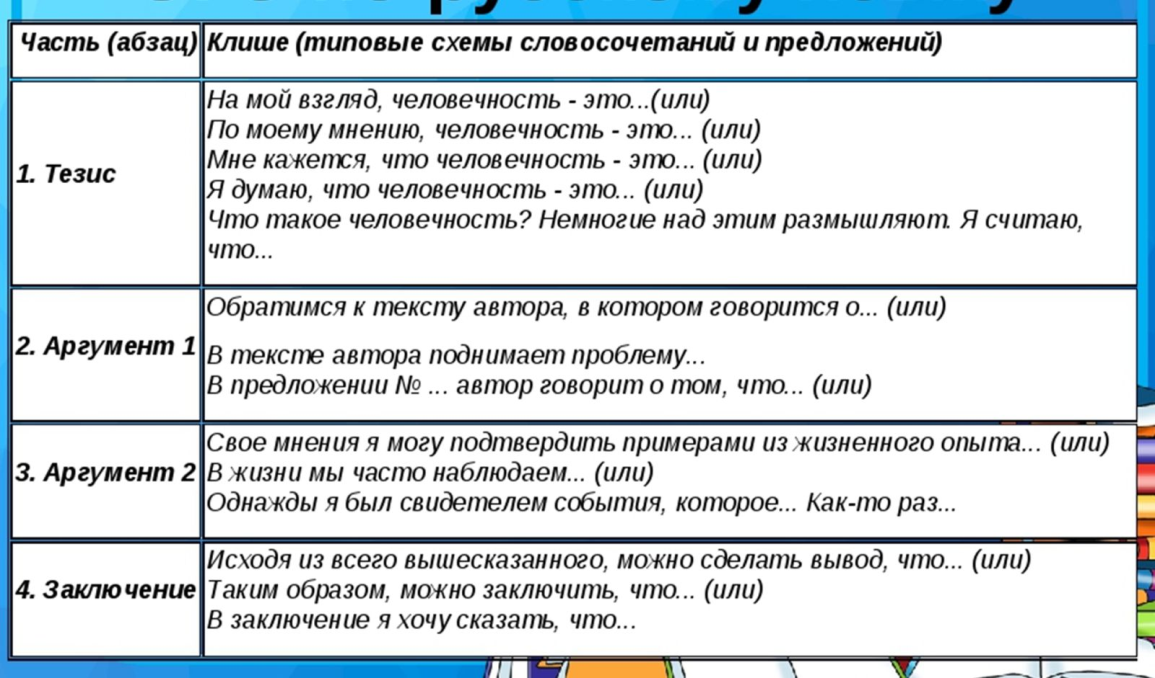  anastasiya.mamontova.87@mail.ru8ГФизкультураПриседания руки за голову спина прямая три подхода по 20 раз alena.matyasheva@yandex.ruАлгебраВыполнить задание на образовательной платформе EXAMER.ССЫЛКА: https://t.examer.ru/14ecdvakker.75@mail.ru.ruКлассПредметРекомендации по выполнению заданийСсылка на онлайн урокиАдрес электронной почты9ГАлгебравыполнить олимпиаду на учи.руnatashazhoglikova@mail.ru9ГХимия1.п.26, 27- изучить, дать характеристику сере и ее соединениям, выписать все химические свойства.2. стр. 194 - №1, 3 - письменно.3. Для сдающих ОГЭ: Решить КИМ (кого не было на консультации 2 КИМа).4. решенные задания отправить на почту учителю (кто сдает экзамен в беседу ВК).alena.matyasheva@yandex.ru9ГФизика13:451.Записать в тетрадь тему «Направление тока и направление линий его магнитного поля»2.Изучить параграф 353.Записать в тетрадь gправило буравчика и правило правой руки.4.выполнить задания от учителя на учи.руhttps://us04web.zoom.us/j/5305092592?pwd=igm9xba8VStrInvfuljgbM2MNquQ7A.1&omn=71529937585 Идентификатор конференции: 530 509 2592Код доступа: GTQ49Kolgasamsykina@mail.ruКлассПредметЗаданиеРекомендацииУчитель, контакт11аАстрономия1.Записать в тетрадь тему «Основные характеристики звёзд»2.Изучить параграф 22 стр.91(https://drive.google.com/file/d/1x9KpEKsJUaJj8HCt47tm_LhYcuAIeBYJ/view)3.Записать в тетрадь таблицу «Спектральная классификация звезд», дополнив колонку «Типичные звезды» своими примерами звезд.Фото высылаем на электронную почту Самсыкина О.В.olgasamsykina@mail.ruЛитератураВыполнить задание от учителя на учи.руСухарева И.С.ira.sukhareva.78@mail.ruАлгебраВыполнить задание на EXAMER.
БАЗА: https://t.examer.ru/9ffa3ПРОФИЛЬ: https://t.examer.ru/d2d8bРешение заданий выполнять в рабочей тетрадиВаккер Е.В.matematika.ev@mail.ruФизкультураКомплекс №5. Сгибание и разгибание рук, в упоре лежа - 2x19 (м) 2x12 (д). Из упора лежа руки на скамейке отталкивание с хлопком (м)15р.8р. (д).Стрелкова Г.С.galinasharutenko@mail.ru